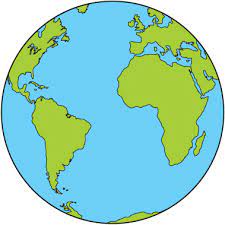 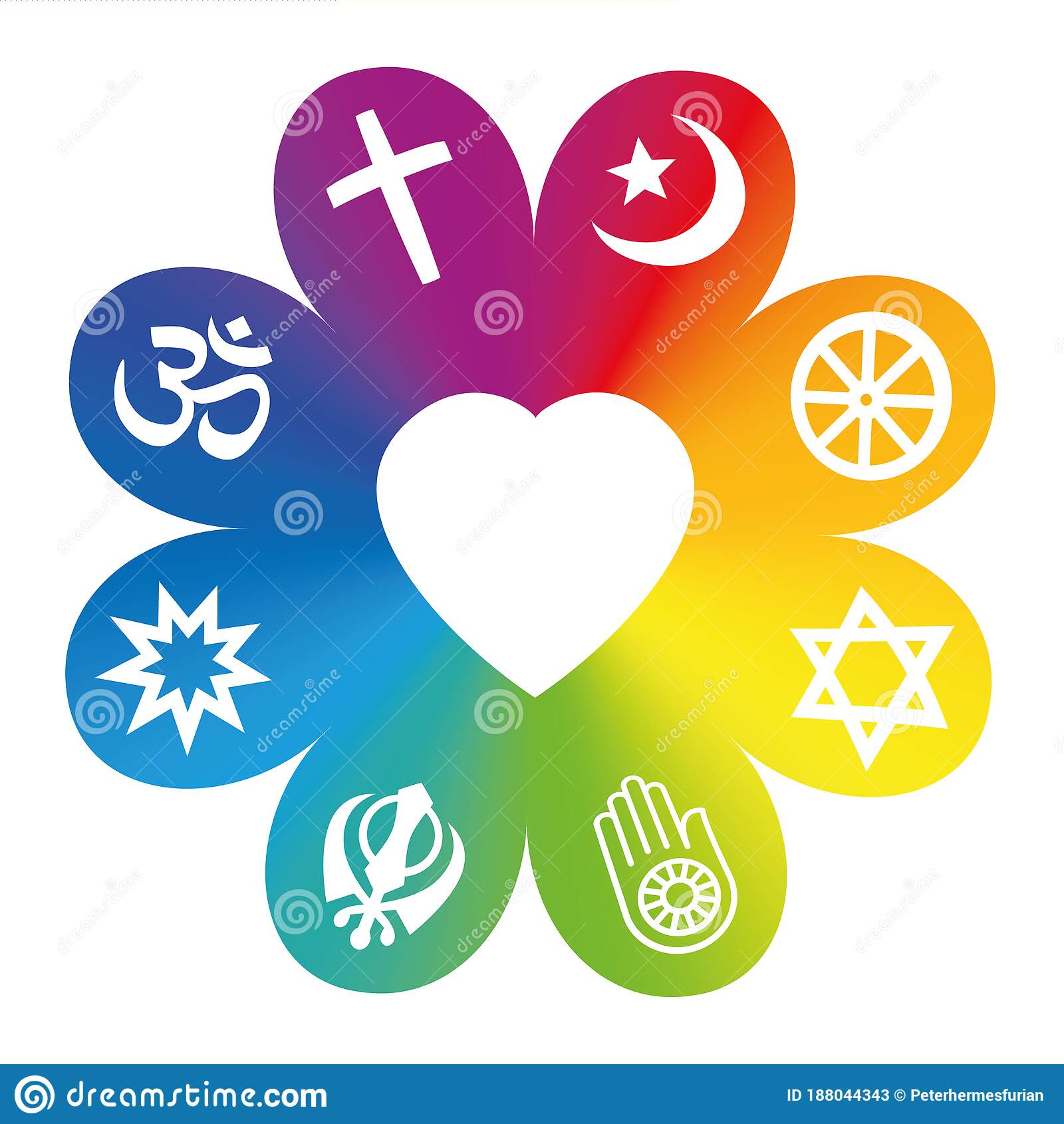 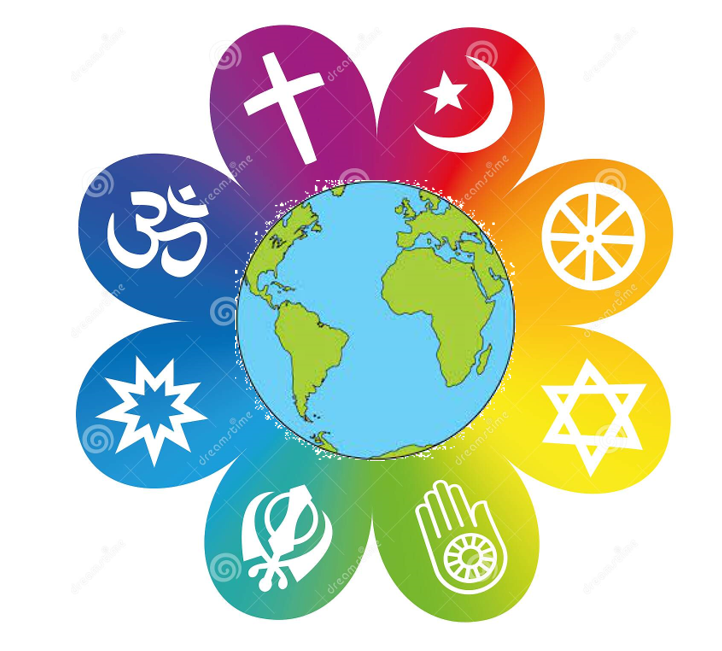 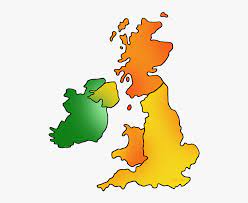 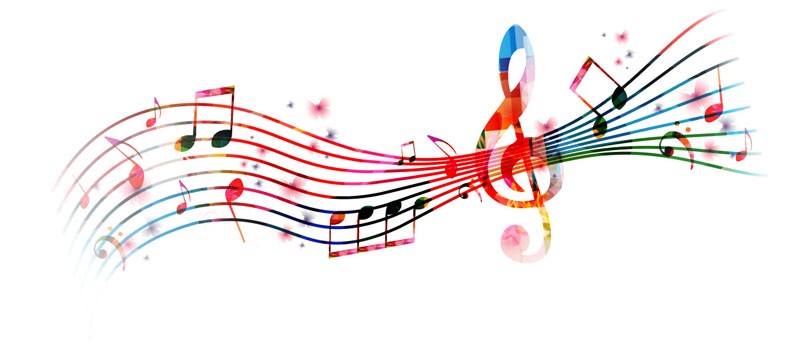 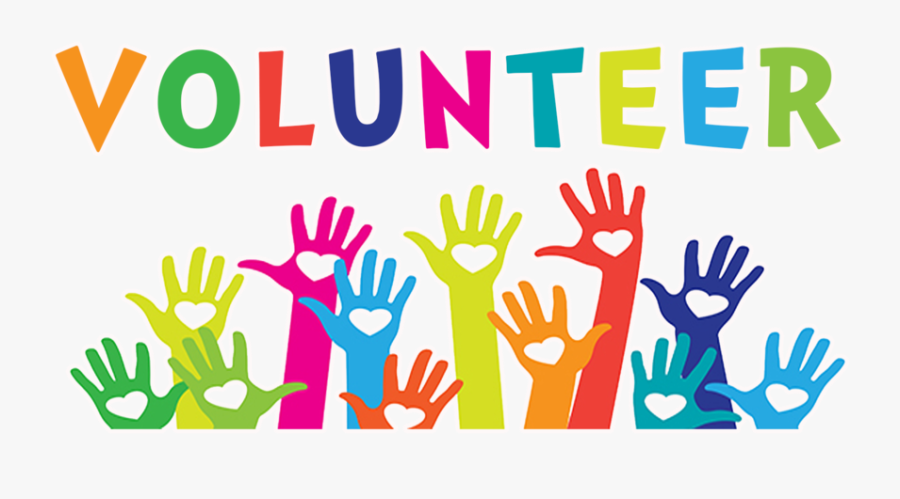 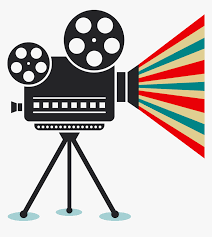 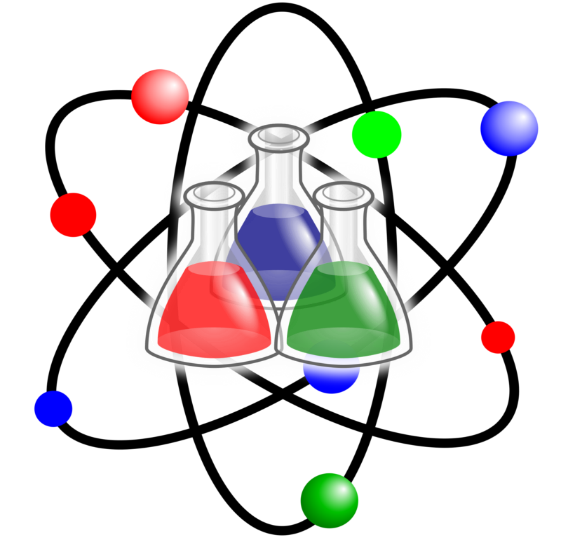 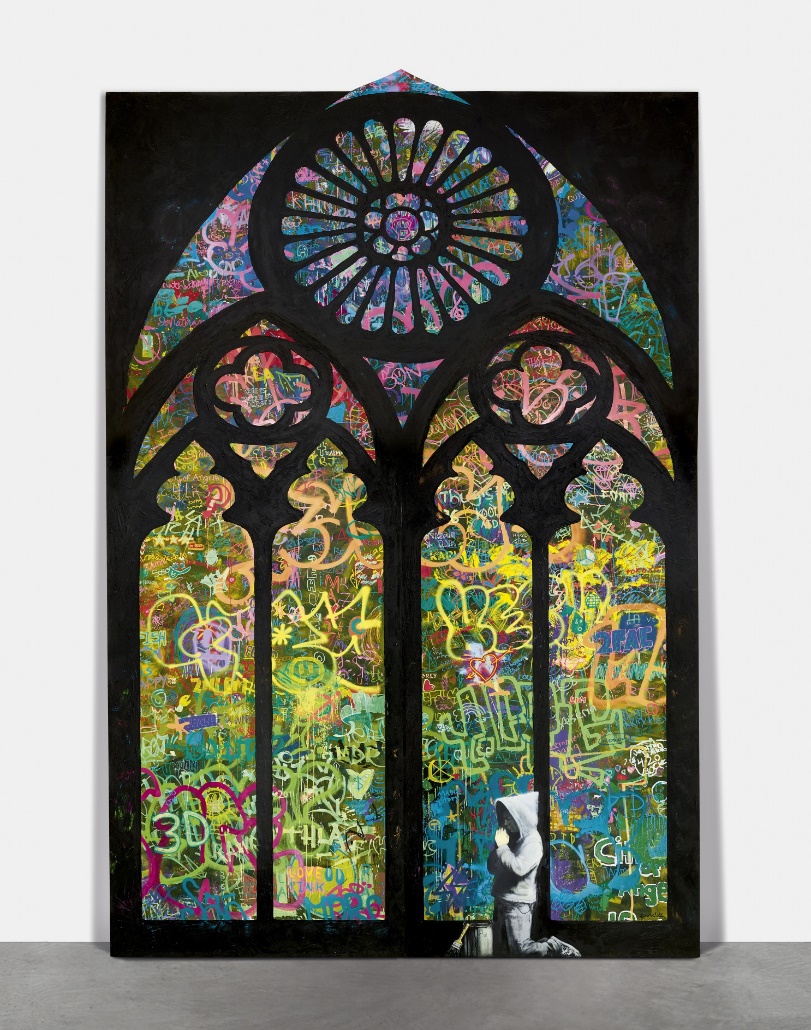 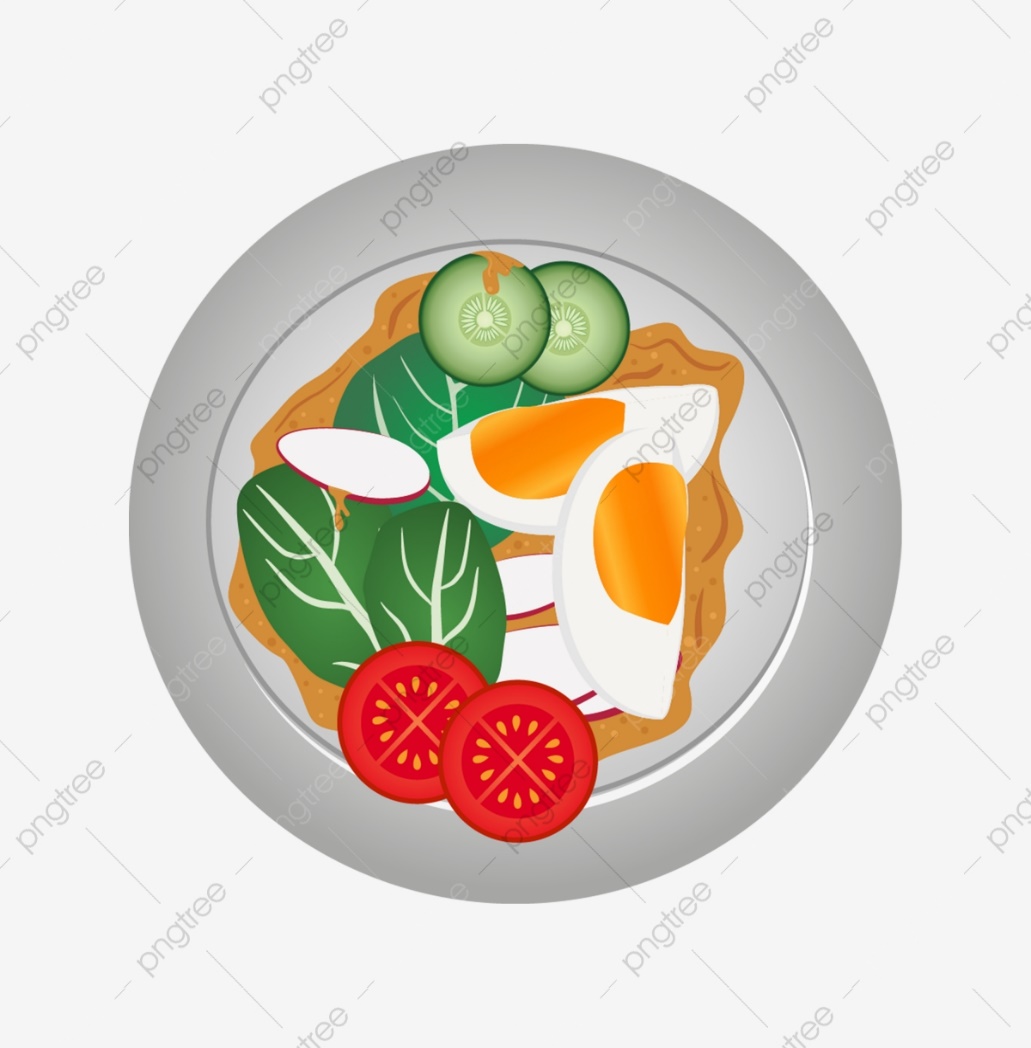 ScienceGeorges Lemaitre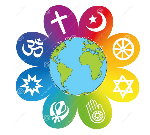 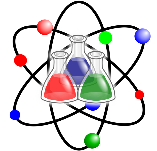 Charles BabbageAbu Ali Ibn SinaThe Banu Musa brothers' "ingenious devices"Al-Zahrawi's surgical instruments 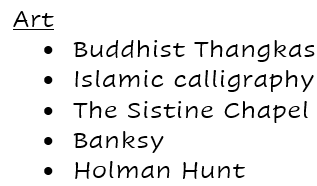 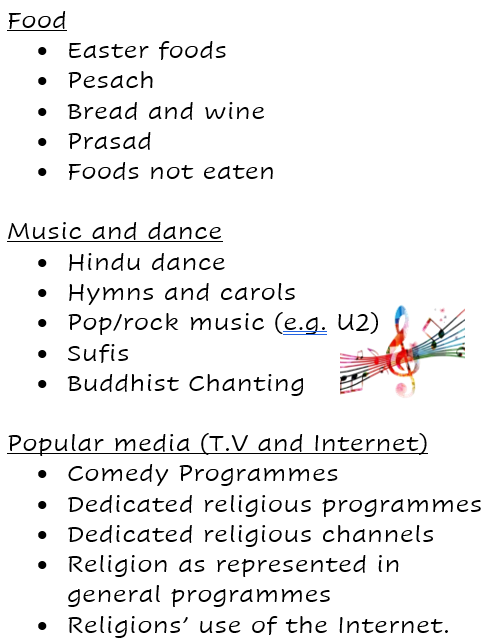 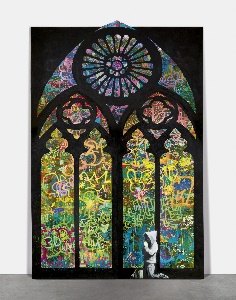 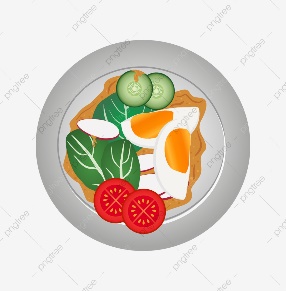 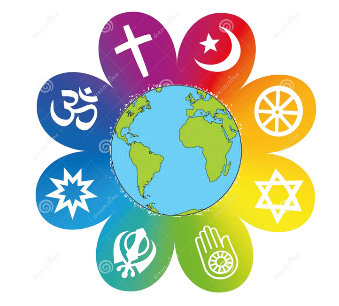 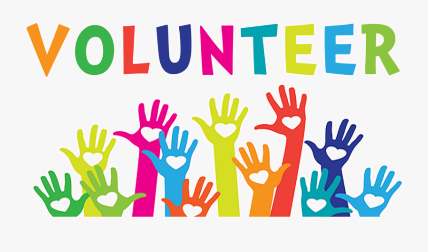 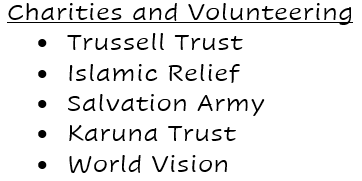 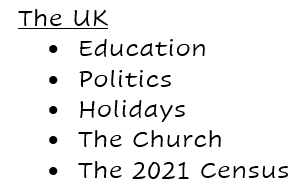 